                      Над    Великой                                                                                 Чертова Гора                                                     Евгений Трофимов                                                                     Тамара ПетроваПосвящается                                                                                              Это тихое, скромное место,Землякам – пушкиногорцам:                                                               Только в серый одето гранит.Александру Ивановичу Бушееву – посмертно,                               Здесь земля запекалась от взрывов.Ивану Алексеевичу Михайлову – посмертно,                                 И гора Чертова о том память хранит..Геннадию Степановичу Петрову – посмертно,                               Михаилу Степановичу Птицыну – посмертно.                                За рекою Великой по сводкам                                              Анатолию Дмитриевичу Клешову                                                      Полегло 10 тысяч солдат,                                    и всем освободителям земли нашим.                                              Никогда не увидеть им близких,                                                                                                                     Никогда не вернуться назад.Все в окопах и траншеях,В дотах, дзотах, блиндажах.                                                                Сколько умных, красивых и нежныхДно траншей в солдатских шеях,                                                       Не услышали тишины,Небо в дымных виражах                                                                      Отцы, матери, жены и детиСколько раненых, убитых.                                                                   Не дождались их с этой войны.Сколько горя, сколько слез.                                                                                                                   Вместе с ними в гору закопалиНа Великой – лед разбитый,                                                              Их надежды, их свадеб цветы                                                    Кровью пахнущий мороз.                                                                   И детей, о которых мечтали,                                            После боя- переправа.                                                                        Не родившихся после войны.Стала розовой вода.Бой- не детская забава,                                                                     Им бы жить да жить, но не вышло,Жизнь уносит на всегда.                                                                   Все за Родину здесь полегли,Но плацдарм уже захвачен                                                             Свято веря, что нет в мире краше,На той левой стороне,                                                                      Нет дороже родимой земли.Только так,а не иначе,На войне, как на войне.                                                                    Здесь оглохла земля от обстрела,И пошла борьба за метры.                                                              Только лист на березе дрожит.Эти метры все в крови.                                                                     Место это не просто святое,Только смерть приносят ветры,                                                      Это город героев лежит.                                   Холодящие внутри.      Слякоть, дождь, в окопах сырость,                                                Я в часовне зажгу тихо свечи,Смерть кружит у головы…                                                                Как о близких, о них помолюсь.Дай же отдых. Сделай милость,                                                     Я знаю, на Чертову ГоруТам вверху поговори.                                                                        Я вернусь, непременно вернусь.Расскажи как неохотаНа рассвете умирать,                                                                         Мы о времени том не забудем,Нету тягостней работы –                                                                   С болью в сердце их подвиг храним,Трупы с поля убирать.                                                                       Им, погибшим, возможно, не нужно,Но смертельные укусы                                                                      Но ведь как это надо живым.Отправляли на тот свет.У войны шальные вкусы –                                                                Как нам надо все это осмыслить,Жизнь была – и жизни нет.                                                             Через душу свою пропустить,                                                                                                                 Мирным солнечным светом заполнить,Выпить стопку фронтовую,                                                               Землю нашу от войн сохранить.Да забыться хоть на час.Да гармонь, да плясовую –                                                              Это тихое, скромное местоЖизнь дается раз!                                                                              Я здесь молча цветы положу.Дай же, Боже, еще силы                                                                  С чувством грусти его покидая,И успех военный нам.                                                                      Своим детям о нем расскажу.Эх вы, сопки чертовские,Крепкий «стержневский плацдарм».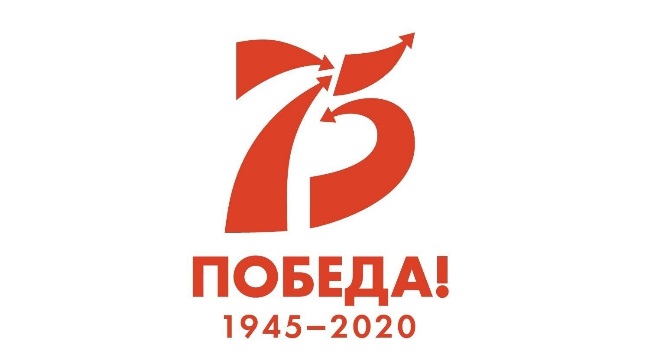 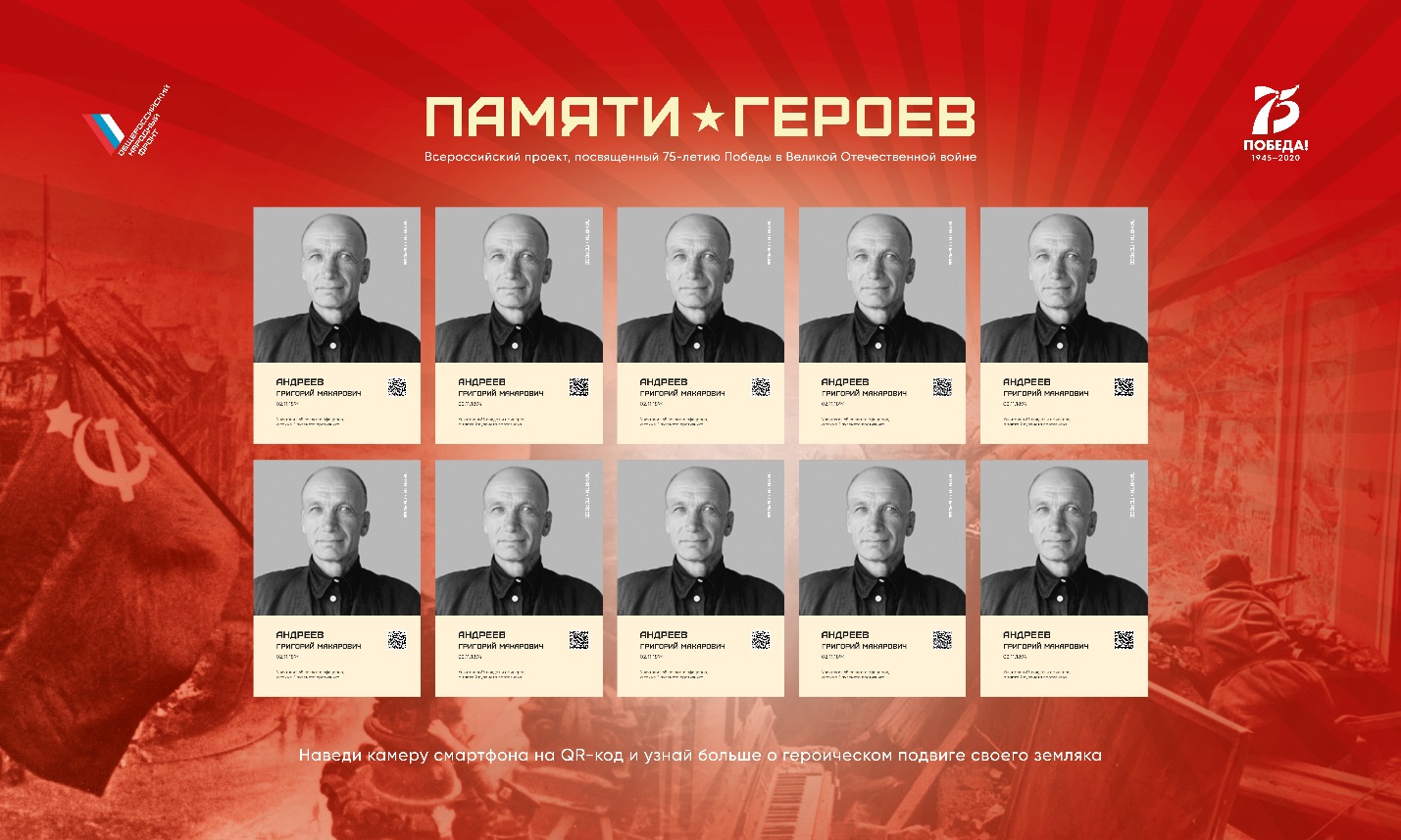 